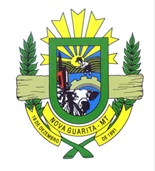 ESTADO DE MATO GROSSOCÂMARA MUNICIPAL DE NOVA GUARITA7ª SESSÃO ORDINÁRIADia 08 de maio de 2023— 08h00min —-PEQUENO EXPEDIENTE-Art. 154. Havendo número legal, a sessão se iniciará com o expediente, destinando-se a:I - leitura da ata da sessão anterior;II - avisos e despachos da Presidência;III - leitura dos expedientes oriundos:do Prefeito;dos Vereadores;de outros.IV - deliberação sobre os requerimentos.PROJETOS PARA LEITURAPROJETO DE LEI DO LEGISLATIVO Nº /2023 – “”.PROJETO DE LEI DO EXECUTIVO Nº 945/2023 – “DISPÕE SOBRE LEI DE DIRETRIZES ORÇAMENTÁRIAS – LDO PARA O EXERCÍCIO DE 2024, E DÁ OUTRAS PROVIDÊNCIAS”.ORDEM DO DIA-(Projetos para votação)PROJETO DE RESOLUÇÃO Nº 006/2023 – “ESTABELECE PROCEDIMENTOS PARA A PARTICIPAÇÃO DE PESSOA FÍSICA NAS LICITAÇÕES E CONTRATAÇÕES PÚBLICAS DE QUE TRATA A LEI Nº 14.133, DE 2021, NO ÂMBITO DO PODER LEGISLATIVO MUNICIPAL DE NOVA GUARITA E DÁ OUTRAS PROVIDÊNCIAS”.PROJETO DE RESOLUÇÃO Nº 009/2023 – “REGULAMENTA OS ARTS. 82 A 86 DA LEI Nº 14.133, DE 2021, PARA DISPOR SOBRE O PROCEDIMENTO AUXILIAR DO SISTEMA DE REGISTRO DE PREÇOS, PARA A CONTRATAÇÃO DE BENS E SERVIÇOS, INCLUSIVE DE OBRAS E SERVIÇOS DE ENGENHARIA, NO ÂMBITO DO PODER LEGISLATIVO DE NOVA GUARITA E DÁ OUTRAS PROVIDÊNCIAS”.PROJETO DE LEI DO LEGISLATIVO Nº 005/2023 – “ALTERA A LEI MUNICIPAL Nº 885 DE 19 DE ABRIL DE 2022, QUE “DISPÕE SOBRE O PLANO DE CARGOS, CARREIRA E VENCIMENTO DOS SERVIDORES PÚBLICOS DA CÂMARA MUNICIPAL DE NOVA GUARITA – MT E DA OUTRAS PROVIDÊNCIAS”, CEIANDO O CARGO DE ASSESSOR JURÍDICO LEGISLATIVO, E DÁ OUTRAS PROVIDÊNCIAS”.PROJETO DE LEI Nº. 944/2023- “ABRIR CRÉDITO ESPECIAL BEM COMO CRIAR DOTAÇÃO ORÇAMENTÁRIA NO ORÇAMENTO 2023, PARA ATENDER AO TERMO DE CONVÊNIO 1676/2022/SECEL, E DÁ OUTRAS PROVIDÊNCIAS” DIVINO PEREIRA GOMESPresidente                                                                                                                                                          Nova Guarita- MT, 12 de abril de 2023.Avenida dos Migrantes, Travessa Moacir Kramer S/nº – Centro – CEP 78508-000 – Nova Guarita - MT – Fone: (66) 3574-1166.Email: legislativo@novaguarita.mt.leg.br site: www.novaguarita.mt.leg.br